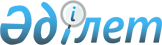 Сарқан аудандық мәслихатының 2019 жылғы 27 желтоқсандағы № 72-287 "Сарқан ауданының 2020-2022 жылдарға арналған бюджеті туралы" шешіміне өзгерістер енгізу туралыАлматы облысы Сарқан аудандық мәслихатының 2020 жылғы 12 қарашадағы № 89-346 шешімі. Алматы облысы Әділет департаментінде 2020 жылы 16 қарашада № 5758 болып тіркелді
      2008 жылғы 4 желтоқсандағы Қазақстан Республикасының Бюджет кодексінің 106-бабының 4-тармағына, "Қазақстан Республикасындағы жергілікті мемлекеттік басқару және өзін-өзі басқару туралы" 2001 жылғы 23 қаңтардағы Қазақстан Республикасы Заңының 6-бабының 1-тармағының 1) тармақшасына сәйкес, Сарқан аудандық мәслихаты ШЕШІМ ҚАБЫЛДАДЫ:
       1. Сарқан аудандық мәслихатының "Сарқан ауданының 2020-2022 жылдарға арналған бюджеті туралы" 2019 жылғы 27 желтоқсандағы № 72-287 (Нормативтік құқықтық актілерді мемлекеттік тіркеу тізілімінде № 5396 тіркелген, 2020 жылдың 16 қаңтарында Қазақстан Республикасы нормативтік құқықтық актілерінің эталондық бақылау банкінде жарияланған) шешіміне келесі өзгерістер енгізілсін:
      көрсетілген шешімнің 1-тармағы жаңа редакцияда баяндалсын:
      "1. 2020-2022 жылдарға арналған аудандық бюджет тиісінше осы шешімнің 1, 2, 3-қосымшаларына сәйкес, оның ішінде 2020 жылға келесі көлемдерде бекітілсін:
      1) кірістер 10 973 298 мың теңге, оның ішінде:
      салықтық түсімдер 688 847 мың теңге;
      салықтық емес түсімдер 58 571 мың теңге;
      негізгі капиталды сатудан түсетін түсімдер 24 853 мың теңге;
      трансферттер түсімі 10 201 027 мың теңге, оның ішінде:
      төмен тұрған мемлекеттiк басқару органдарынан трансферттер 16 000 мың теңге, оның ішінде: 
      бюджеттік алып коюлар 16 000 мың теңге;
      мемлекеттiк басқарудың жоғары тұрған органдарынан түсетiн трансферттер 10 185 027 мың теңге, оның ішінде:
      ағымдағы нысаналы трансферттер 4 672 624 мың теңге; 
      нысаналы даму трансферттері 1 100 154 мың теңге; 
      субвенциялар 4 412 249 мың теңге;
      2) шығындар 12 326 506 мың теңге;
      3) таза бюджеттік кредиттеу 41 721 мың теңге, оның ішінде:
      бюджеттік кредиттер 65 315 мың теңге;
      бюджеттік кредиттерді өтеу 23 594 мың теңге;
      4) қаржы активтерімен операциялар бойынша сальдо 0 теңге;
      5) бюджет тапшылығы (профициті) (-) 1 394 929 мың теңге;
      6) бюджет тапшылығын қаржыландыру (профицитін пайдалану) 1 394 929 мың теңге.".
      2. Көрсетілген шешімнің 1-қосымшасы осы шешімнің қосымшасына сәйкес жаңа редакцияда баяндалсын. 
      3. Осы шешімнің орындалуын бақылау Сарқан аудандық мәслихатының "Экономика саласы, қаржы, салық және бюджет, шағын және орта кәсіпкерлікті дамыту, заңдылық және құқық қорғау мәселелері жөніндегі" тұрақты комиссиясына жүктелсін.
      4. Осы шешім 2020 жылғы 1 қаңтардан бастап қолданысқа енгізіледі. Сарқан ауданының 2020 жылға арналған бюджеті
					© 2012. Қазақстан Республикасы Әділет министрлігінің «Қазақстан Республикасының Заңнама және құқықтық ақпарат институты» ШЖҚ РМК
				
      Сарқан аудандық мәслихатының

      сессия төрағасы

Е. Мадьяров

      Сарқан аудандық мәслихатының

      хатшысы

К. Абдрахманов
Сарқан аудандық мәслихатының 2020 жылғы 12 қарашадағы № 89-346 шешіміне қосымшаСарқан аудандық мәслихатының 2019 жылғы 27 желтоқсандағы № 72-287 шешіміне 1-қосымша
Санаты
Санаты
Санаты
Санаты
Сомасы

 (мың теңге)
Сыныбы
Сыныбы
Сыныбы
Сомасы

 (мың теңге)
Ішкі сыныбы
Ішкі сыныбы
Сомасы

 (мың теңге)
Атауы
Сомасы

 (мың теңге)
I. Кірістер
10 973 298
1
Салықтық түсімдер
688 847
01
Табыс салығы
295 291
1
Корпоративтік табыс салығы
295 291
04
Меншiкке салынатын салықтар
368 144
1
Мүлiкке салынатын салықтар
365 580
5
Бірыңғай жер салығы
2 564
05
Тауарларға, жұмыстарға және қызметтерге салынатын iшкi салықтар
19 904
2
Акциздер
2 298
3
Табиғи және басқа да ресурстарды пайдаланғаны үшiн түсетiн түсiмдер
6 367
4
Кәсiпкерлiк және кәсiби қызметтi жүргiзгенi үшiн алынатын алымдар
11 239
08
Заңдық мәнді іс-әрекеттерді жасағаны және (немесе) оған уәкілеттігі бар мемлекеттік органдар немесе лауазымды адамдар құжаттар бергені үшін алынатын міндетті төлемдер
5 508
1
Мемлекеттік баж
5 508
2
Салықтық емес түсiмдер
58 571
01
Мемлекеттік меншіктен түсетін кірістер
3 405
5
Мемлекет меншігіндегі мүлікті жалға беруден түсетін кірістер
 3 405
06
Өзге де салықтық емес түсiмдер
 55 166
1
Өзге де салықтық емес түсiмдер
55 166
3
Негізгі капиталды сатудан түсетін түсімдер
24 853
03
Жердi және материалдық емес активтердi сату
24 853
1
Жерді сату 
24 853
4
Трансферттердің түсімдері
10 201 027
01
Төмен тұрған мемлекеттiк басқару органдарынан трансферттер 
16 000
3
Аудандық маңызы бар қалалардың, ауылдардың, кенттердің, аулдық округтардың бюджеттерінен трансферттер
16 000
02
Мемлекеттiк басқарудың жоғары тұрған органдарынан түсетiн трансферттер
10 185 027
2
Облыстық бюджеттен түсетiн трансферттер
10 185 027
Функционалдық топ
Функционалдық топ
Функционалдық топ
Функционалдық топ
Функционалдық топ
Сомасы

(мың теңге)
Кіші функция
Кіші функция
Кіші функция
Кіші функция
Сомасы

(мың теңге)
Бюджеттік бағдарламалардың әкімшісі
Бюджеттік бағдарламалардың әкімшісі
Бюджеттік бағдарламалардың әкімшісі
Сомасы

(мың теңге)
Бағдарлама
Бағдарлама
Сомасы

(мың теңге)
Атауы
Сомасы

(мың теңге)
II.Шығындар
12 326 506
01
Жалпы сипаттағы мемлекеттiк қызметтер 
259 835
1
Мемлекеттiк басқарудың жалпы функцияларын орындайтын өкiлдi, атқарушы және басқа органдар
214 676
112
Аудан (облыстық маңызы бар қала) мәслихатының аппараты
27 653
001
Аудан (облыстық маңызы бар қала) мәслихатының қызметін қамтамасыз ету жөніндегі қызметтер
20 475
003
Мемлекеттік органның күрделі шығыстары
7 178
122
Аудан (облыстық маңызы бар қала) әкімінің аппараты
187 023
001
Аудан (облыстық маңызы бар қала) әкімінің қызметін қамтамасыз ету жөніндегі қызметтер
111 402
003
Мемлекеттік органның күрделі шығыстары
27 688
113
Жергілікті бюджеттерден берілетін ағымдағы нысаналы трансферттер
47 933
2
Қаржылық қызмет
23 703
452
Ауданның (облыстық маңызы бар қаланың) қаржы бөлімі
23 703
001
Ауданның (облыстық маңызы бар қаланың) бюджетін орындау және коммуналдық меншігін басқару саласындағы мемлекеттік саясатты іске асыру жөніндегі қызметтер
20 033
003
Салық салу мақсатында мүлікті бағалауды жүргізу
1 166
010
Жекешелендіру, коммуналдық меншікті басқару, жекешелендіруден кейінгі қызмет және осыған байланысты дауларды реттеу
2 316
018
Мемлекеттік органның күрделі шығыстары
188
5
Жоспарлау және статистикалық қызмет
21 456
453
Ауданның (облыстық маңызы бар қаланың) экономика және бюджеттік жоспарлау бөлімі
21 456
001
Экономикалық саясатты, мемлекеттік жоспарлау жүйесін қалыптастыру және дамыту саласындағы мемлекеттік саясатты іске асыру жөніндегі қызметтер
20 991
004 
Мемлекеттік органның күрделі шығыстары
465
02
Қорғаныс
58 311
1
Әскери мұқтаждар
12 207
122
Аудан (облыстық маңызы бар қала) әкімінің аппараты
12 207
005
Жалпыға бірдей әскери міндетті атқару шеңберіндегі іс-шаралар
12 207
2
Төтенше жағдайлар жөнiндегi жұмыстарды ұйымдастыру
46 104
122
Аудан (облыстық маңызы бар қала) әкімінің аппараты
46 104
006
Аудан (облыстық маңызы бар қала) ауқымындағы төтенше жағдайлардың алдын алу және оларды жою
31 000
007
Аудандық (қалалық) ауқымдағы дала өрттерінің, сондай-ақ мемлекеттік өртке қарсы қызмет органдары құрылмаған елдi мекендерде өрттердің алдын алу және оларды сөндіру жөніндегі іс-шаралар
15 104
03
Қоғамдық тәртіп, қауіпсіздік, құқықтық, сот, қылмыстық-атқару қызметі
3 611
9
Қоғамдық тәртіп және қауіпсіздік саласындағы басқа да қызметтер
3 611
485
Ауданның (облыстық маңызы бар қаланың) жолаушылар көлігі және автомобиль жолдары бөлімі
3 611
021
Елдi мекендерде жол қозғалысы қауiпсiздiгін қамтамасыз ету
3 611
04
Бiлiм беру
6 235 095
1
Мектепке дейiнгi тәрбие және оқыту
162 499
464
Ауданның (облыстық маңызы бар қаланың) білім бөлімі
162 499
040
Мектепке дейінгі білім беру ұйымдарында мемлекеттік білім беру тапсырысын іске асыруға
162 499
2
Бастауыш, негізгі орта және жалпы орта білім беру
5 167 957
464
Ауданның (облыстық маңызы бар қаланың) білім бөлімі
5 058 981
003
Жалпы білім беру
4 974 941
006
Балаларға қосымша білім беру
84 040
465
Ауданның (облыстық маңызы бар қаланың) дене шынықтыру және спорт бөлімі
89 431
017
Балалар мен жасөспірімдерге спорт бойынша қосымша білім беру
89 431
467
Ауданның (облыстық маңызы бар қаланың) құрылыс бөлімі
19 545
024
Бастауыш, негізгі орта және жалпы орта білім беру объектілерін салу және реконструкциялау
19 545
9
Бiлiм беру саласындағы өзге де қызметтер
904 639
464
Ауданның (облыстық маңызы бар қаланың) білім бөлімі
904 639
001
Жергілікті деңгейде білім беру саласындағы мемлекеттік саясатты іске асыру жөніндегі қызметтер
13 993
004
Ауданның (областык маңызы бар қаланың) мемлекеттік білім беру мекемелерінде білім беру жүйесін ақпараттандыру
16 100 
005
Ауданның (областык маңызы бар қаланың) мемлекеттік білім беру мекемелер үшін оқулықтар мен оқу-әдiстемелiк кешендерді сатып алу және жеткізу
66 813
007
Аудандық (қалалалық) ауқымдағы мектеп олимпиадаларын және мектептен тыс іс-шараларды өткiзу
2 298
012
Мемлекеттік органның күрделі шығыстары
188
015
Жетім баланы (жетім балаларды) және ата-аналарының қамқорынсыз қалған баланы (балаларды) күтіп-ұстауға қамқоршыларға (қорғаншыларға) ай сайынға ақшалай қаражат төлемі
19 996
067
Ведомстволық бағыныстағы мемлекеттік мекемелер мен ұйымдардың күрделі шығыстары
451 071
113
Жергілікті бюджеттерден берілетін ағымдағы нысаналы трансферттер
334 180
06
Әлеуметтiк көмек және әлеуметтiк қамсыздандыру
1 194 231
1
Әлеуметтiк қамсыздандыру
551 348
451
Ауданның (облыстық маңызы бар қаланың) жұмыспен қамту және әлеуметтік бағдарламалар бөлімі
548 165
005
Мемлекеттік атаулы әлеуметтік көмек 
548 165
464
Ауданның (облыстық маңызы бар қаланың) білім бөлімі
3 183
030
Патронат тәрбиешілерге берілген баланы (балаларды) асырап бағу 
3 183
2
Әлеуметтiк көмек
601 802
451
Ауданның (облыстық маңызы бар қаланың) жұмыспен қамту және әлеуметтік бағдарламалар бөлімі
601 802
002
Жұмыспен қамту бағдарламасы
355 895
004
Ауылдық жерлерде тұратын денсаулық сақтау, білім беру, әлеуметтік қамтамасыз ету, мәдениет, спорт және ветеринар мамандарына отын сатып алуға Қазақстан Республикасының заңнамасына сәйкес әлеуметтік көмек көрсету
15 322
006
Тұрғын үйге көмек көрсету
43 747
007
Жергілікті өкілетті органдардың шешімі бойынша мұқтаж азаматтардың жекелеген топтарына әлеуметтік көмек
29 466
010
Үйден тәрбиеленіп оқытылатын мүгедек балаларды материалдық қамтамасыз ету
2 749
014
Мұқтаж азаматтарға үйде әлеуметтiк көмек көрсету
55 619
017
Оңалтудың жеке бағдарламасына сәйкес мұқтаж мүгедектердi мiндеттi гигиеналық құралдармен қамтамасыз ету, қозғалуға қиындығы бар бірінші топтағы мүгедектерге жеке көмекшінің және есту бойынша мүгедектерге қолмен көрсететiн тіл маманының қызметтерін ұсыну 
57 329
023
Жұмыспен қамту орталықтарының қызметін қамтамасыз ету
41 675
9
Әлеуметтiк көмек және әлеуметтiк қамтамасыз ету салаларындағы өзге де қызметтер
41 081
451
Ауданның (облыстық маңызы бар қаланың) жұмыспен қамту және әлеуметтік бағдарламалар бөлімі
35 081
001
Жергілікті деңгейде халық үшін әлеуметтік бағдарламаларды жұмыспен қамтуды қамтамасыз етуді іске асыру саласындағы мемлекеттік саясатты іске асыру жөніндегі қызметтер
28 444
011
Жәрдемақыларды және басқа да әлеуметтік төлемдерді есептеу, төлеу мен жеткізу бойынша қызметтерге ақы төлеу
2 397
021
Мемлекеттік органның күрделі шығыстары
188
050
Қазақстан Республикасында мүгедектердің құқықтарын қамтамасыз етуге және өмір сүру сапасын жақсарту
4 052
487
Ауданның (облыстық маңызы бар қаланың) тұрғын үй-коммуналдық шаруашылық және тұрғын үй инспекциясы бөлімі
6 000
094
Әлеуметтік көмек ретінде тұрғын үй сертификаттарын беру
6 000
07
Тұрғын үй-коммуналдық шаруашылық
1 838 561
1
Тұрғын үй шаруашылығы
796 982
463
Ауданның (облыстық маңызы бар қаланың) жер қатынастары бөлімі
3 012
016
Мемлекет мұқтажы үшін жер учаскелерін алу
3 012
467
Ауданның (облыстық маңызы бар қаланың) құрылыс бөлімі
404 620
003
Коммуналдық тұрғын үй қорының тұрғын үйін жобалау және (немесе) салу, реконструкциялау
274 297
004
Инженерлік-коммуникациялық инфрақұрылымды жобалау, дамыту және (немесе) жайластыру
130 323
487
Ауданның (облыстық маңызы бар қаланың) тұрғын үй-коммуналдық шаруашылық және тұрғын үй инспекциясы бөлімі
389 350
001
Тұрғын үй-коммуналдық шаруашылық және тұрғын үй қоры саласында жергілікті деңгейде мемлекеттік саясатты іске асыру бойынша қызметтер
12 056
003
Мемлекеттік органның күрделі шығыстары
188
006
Азаматтардың жекелеген санаттарын тұрғын үймен қамтамасыз ету
16 000
070
Қазақстан Республикасында төтенше жағдай режимінде коммуналдық қызметтерге ақы төлеу бойынша халықтың төлемдерін өтеу
361 106
2
Коммуналдық шаруашылық
642 525
487
Ауданның (облыстық маңызы бар қаланың) тұрғын үй-коммуналдық шаруашылық және тұрғын үй инспекциясы бөлімі
642 525
016
Сумен жабдықтау және су бұру жүйесінің жұмыс істеуі
64 512
026
Ауданның (облыстық маңызы бар қаланың) коммуналдық меншігіндегі жылу жүйелерін қолдануды ұйымдастыру
125 800
029
Сумен жабдықтау және су бұру жүйелерін дамыту
452 213
3
Елді-мекендерді көркейту
399 054
487
Ауданның (облыстық маңызы бар қаланың) тұрғын үй-коммуналдық шаруашылық және тұрғын үй инспекциясы бөлімі
399 054
030
Елді мекендерді абаттандыру және көгалдандыру
399 054
08
Мәдениет, спорт, туризм және ақпараттық кеңістiк
482 103
1
Мәдениет саласындағы қызмет
361 770
455
Ауданның (облыстық маңызы бар қаланың) мәдениет және тілдерді дамыту бөлімі
137 994
003
Мәдени-демалыс жұмысын қолдау
137 994
467
Ауданның (облыстық маңызы бар қаланың) құрылыс бөлімі
223 776
011
Мәдениет объектілерін дамыту
223 776
2
Спорт
19 857
465
Ауданның (облыстық маңызы бар қаланың) дене шынықтыру және спорт бөлімі
19 857
001
Жергілікті деңгейде дене шынықтыру және спорт саласындағы мемлекеттік саясатты іске асыру жөніндегі қызметтер
8 167
004
Мемлекеттік органның күрделі шығыстары
188
006
Аудандық (облыстық маңызы бар қалалық) деңгейде спорттық жарыстар өткiзу
539
007
Әртүрлi спорт түрлерi бойынша аудан (облыстық маңызы бар қала) құрама командаларының мүшелерiн дайындау және олардың облыстық спорт жарыстарына қатысуы
919
032
Ведомстволық бағыныстағы мемлекеттік мекемелер мен ұйымдардың күрделі шығыстары
10 044
3
Ақпараттық кеңiстiк
63 407
455
Ауданның (облыстық маңызы бар қаланың) мәдениет және тілдерді дамыту бөлімі
51 821
006
Аудандық (қалалық) кiтапханалардың жұмыс iстеуi
50 786
007
Мемлекеттiк тiлдi және Қазақстан халқының басқа да тiлдерін дамыту
1 035
456
Ауданның (облыстық маңызы бар қаланың) ішкі саясат бөлімі
11 586
002
Мемлекеттік ақпараттық саясат жүргізу жөніндегі қызметтер
11 586
9
Мәдениет, спорт, туризм және ақпараттық кеңiстiктi ұйымдастыру жөнiндегi өзге де қызметтер
37 069
455
Ауданның (облыстық маңызы бар қаланың) мәдениет және тілдерді дамыту бөлімі
16 604
001
Жергілікті деңгейде тілдерді және мәдениетті дамыту саласындағы мемлекеттік саясатты іске асыру жөніндегі қызметтер
7 416
010
Мемлекеттік органның күрделі шығыстары
188
032
Ведомстволық бағыныстағы мемлекеттік мекемелер мен ұйымдардың күрделі шығыстары
9 000
456
Ауданның (облыстық маңызы бар қаланың) ішкі саясат бөлімі
20 465
001
Жергілікті деңгейде ақпарат, мемлекеттілікті нығайту және азаматтардың әлеуметтік сенімділігін қалыптастыру саласында мемлекеттік саясатты іске асыру жөніндегі қызметтер
19 247
006
Мемлекеттік органның күрделі шығыстары
1 218
10
Ауыл, су, орман, балық шаруашылығы, ерекше қорғалатын табиғи аумақтар, қоршаған ортаны және жануарлар дүниесін қорғау, жер қатынастары
77 029
1
Ауыл шаруашылығы
26 142
462
Ауданның (облыстық маңызы бар қаланың) ауыл шаруашылығы бөлімі
25 205
001
Жергілікте деңгейде ауыл шаруашылығы саласындағы мемлекеттік саясатты іске асыру жөніндегі қызметтер
25 017
006
Мемлекеттік органның күрделі шығыстары
188
473
Ауданның (облыстық маңызы бар қаланың) ветеринария бөлімі
937
001
Жергілікті деңгейде ветеринария саласындағы мемлекеттік саясатты іске асыру жөніндегі қызметтер
853
008
Алып қойылатын және жойылатын ауру жануарлардың, жануарлардан алынатын өнімдер мен шикізаттың құнын иелеріне өтеу
84
6
Жер қатынастары
36 990
463
Ауданның (облыстық маңызы бар қаланың) жер қатынастары бөлімі
36 990
001
Аудан (облыстық маңызы бар қала) аумағында жер қатынастарын реттеу саласындағы мемлекеттік саясатты іске асыру жөніндегі қызметтер
12 979
006
Аудандардың, облыстық маңызы бар, аудандық маңызы бар қалалардың, кенттердiң, ауылдардың, ауылдық округтердiң шекарасын белгiлеу кезiнде жүргiзiлетiн жерге орналастыру
23 323
007
Мемлекеттік органның күрделі шығыстары
688
9
Ауыл, су, орман, балық шаруашылығы, қоршаған ортаны қорғау және жер қатынастары саласындағы басқа да қызметтер
13 897
453
Ауданның (облыстық маңызы бар қаланың) экономика және бюджеттік жоспарлау бөлімі
13 897
099
Мамандарға әлеуметтік қолдау көрсету жөніндегі шараларды іске асыру
13 897
11
Өнеркәсіп, сәулет, қала құрылысы және құрылыс қызметі
25 915
2
Сәулет, қала құрылысы және құрылыс қызметі
25 915
467
Ауданның (облыстық маңызы бар қаланың) құрылыс бөлімі
14 358
001
Жергілікті деңгейде құрылыс саласындағы мемлекеттік саясатты іске асыру жөніндегі қызметтер
14 170
017
Мемлекеттік органның күрделі шығыстары
188
468
Ауданның (облыстық маңызы бар қаланың) сәулет және қала құрылысы бөлімі
11 557
001
Жергілікті деңгейде сәулет және қала құрылысы саласындағы мемлекеттік саясатты іске асыру жөніндегі қызметтер
11 369
004
Мемлекеттік органның күрделі шығыстары
188
12
Көлiк және коммуникация
1 010 168
1
Автомобиль көлiгi
985 564
485
Ауданның (облыстық маңызы бар қаланың) жолаушылар көлігі және автомобиль жолдары бөлімі
985 564
023
Автомобиль жолдарының жұмыс істеуін қамтамасыз ету
180 934
045
Аудандық маңызы бар автомобиль жолдарын және елді-мекендердің көшелерін күрделі және орташа жөндеу
804 630
9
Көлiк және коммуникациялар саласындағы өзге де қызметтер
24 604
485
Ауданның (облыстық маңызы бар қаланың) жолаушылар көлігі және автомобиль жолдары бөлімі
24 604
001
Жергілікті деңгейде жолаушылар көлігі және автомобиль жолдары саласындағы мемлекеттік саясатты іске асыру жөніндегі қызметтер
9 136
003
Мемлекеттік органның күрделі шығыстары
188
113
Төменгі тұрған бюджеттерге берілетін нысаналы ағымдағы трансферттер
15 280
13
Басқалар
827 576
3
Кәсiпкерлiк қызметтi қолдау және бәсекелестікті қорғау
7 739
469
Ауданның (облыстық маңызы бар қаланың) кәсіпкерлік бөлімі
7 739
001
Жергілікті деңгейде кәсіпкерлікті дамыту саласындағы мемлекеттік саясатты іске асыру жөніндегі қызметтер
7 551
004
Мемлекеттік органның күрделі шығыстары
188
9
Басқалар
819 837
452
Ауданның (облыстық маңызы бар қаланың) қаржы бөлімі
18 928
012
Ауданның (облыстық маңызы бар қаланың) жергілікті атқарушы органының резерві 
18 928
464
Ауданның (облыстық маңызы бар қаланың) білім бөлімі
800 909
077
"Ауыл-Ел бесігі" жобасы шеңберінде ауылдық елді мекендердегі әлеуметтік және инженерлік инфрақұрылым бойынша іс-шараларды іске асыру
800 909
14
Борышқа қызмет көрсету
30
1
Борышқа қызмет көрсету
30
452
Ауданның (облыстық маңызы бар қаланың) қаржы бөлімі
30
013
Жергілікті атқарушы органдардың облыстық бюджеттен қарыздар бойынша сыйақылар мен өзге де төлемдерді төлеу бойынша борышына қызмет көрсету
30
15
Трансферттер
314 041
1
Трансферттер
314 041
452
Ауданның (облыстық маңызы бар қаланың) қаржы бөлімі
314 041
006
Пайдаланылмаған (толық пайдаланылмаған) нысаналы трансферттерді қайтару
419
024
Заңнаманы өзгертуге байланысты жоғары тұрған бюджеттің шығындарын өтеуге төменгі тұрған бюджеттен ағымдағы нысаналы трансферттер
24 042
038
Субвенциялар
267 659
054
Қазақстан Республикасының Ұлттық қорынан берілетін нысаналы трансферт есебінен республикалық бюджеттен бөлінген пайдаланылмаған (түгел пайдаланылмаған) нысаналы трансферттердің сомасын қайтару
21 921
ІІІ. Таза бюджеттік кредиттеу
41 721
 Бюджеттік кредиттер 
65 315
10
Ауыл, су, орман, балық шаруашылығы, ерекше қорғалатын табиғи аумақтар, қоршаған ортаны және жануарлар дүниесін қорғау, жер қатынастары
65 315
9
Ауыл, су, орман, балық шаруашылығы, қоршаған ортаны қорғау және жер қатынастары саласындағы басқа да қызметтер
65 315
453
Ауданның (облыстық маңызы бар қаланың) экономика және бюджеттік жоспарлау бөлімі
65 315
006
Мамандарды әлеуметтік қолдау шараларын іске асыру үшін бюджеттік кредиттер
65 315
Санаты
Санаты
Санаты
Санаты
Санаты
Cомасы

 (мың теңге)
Сыныбы
Сыныбы
Сыныбы
Сыныбы
Cомасы

 (мың теңге)
Ішкі сыныбы
Ішкі сыныбы
Ішкі сыныбы
Cомасы

 (мың теңге)
Атауы
Cомасы

 (мың теңге)
Бюджеттік кредиттерді өтеу
23 594
5
Бюджеттік кредиттерді өтеу
23 594
01
Бюджеттік кредиттерді өтеу
23 594
1
Мемлекеттік бюджеттен берілген бюджеттік кредиттерді өтеу
23 594
Функционалдық топ
Функционалдық топ
Функционалдық топ
Функционалдық топ
Функционалдық топ
Сомасы

(мың теңге)
Кіші функция
Кіші функция
Кіші функция
Кіші функция
Сомасы

(мың теңге)
Бюджеттік бағдарламалардың әкімшісі
Бюджеттік бағдарламалардың әкімшісі
Бюджеттік бағдарламалардың әкімшісі
Сомасы

(мың теңге)
Бағдарлама
Бағдарлама
Сомасы

(мың теңге)
Атауы
Сомасы

(мың теңге)
ІV. Қаржы активтерімен операциялар бойынша сальдо
0
Санаты
Санаты
Санаты
Санаты
Cомасы

(мың теңге)
Сыныбы
Сыныбы
Сыныбы
Cомасы

(мың теңге)
Ішкі сыныбы
Ішкі сыныбы
Cомасы

(мың теңге)
Атауы
Cомасы

(мың теңге)
V. Бюджет тапшылығы (профициті)
-1 394 929
VI. Бюджет тапшылығын қаржыландыру (профицитін пайдалану)
1 394 929
7
Қарыздар түсімі 
1 379 183
01
Мемлекеттік ішкі қарыздар
1 379 183
2 
Қарыз алу келісімшарттары
1 379 183
8
Бюджет қаражаттарының пайдаланылатын қалдықтары
39 341
01
Бюджет қаражаты қалдықтары
39 341
1
Бюджет қаражатының бос қалдықтары
39 341
Функционалдық топ
Функционалдық топ
Функционалдық топ
Функционалдық топ
Функционалдық топ
Сомасы

(мың теңге)
Функционалдық кіші топ
Функционалдық кіші топ
Функционалдық кіші топ
Функционалдық кіші топ
Сомасы

(мың теңге)
Бюджеттік бағдарламалардың әкімшісі
Бюджеттік бағдарламалардың әкімшісі
Бюджеттік бағдарламалардың әкімшісі
Сомасы

(мың теңге)
Бюджеттік бағдарлама
Бюджеттік бағдарлама
Сомасы

(мың теңге)
Атауы
Сомасы

(мың теңге)
Қарыздарды өтеу
23 595
16
Қарыздарды өтеу
23 595
1
Қарыздарды өтеу
23 595
452
Ауданның (облыстық маңызы бар қаланың) қаржы бөлімі
23 595
008
Жергілікті атқарушы органның жоғары тұрған бюджет алдындағы борышын өтеу
23 594
021
Жергілікті бюджеттен бөлінген пайдаланылмаған бюджеттік кредиттерді қайтару
1